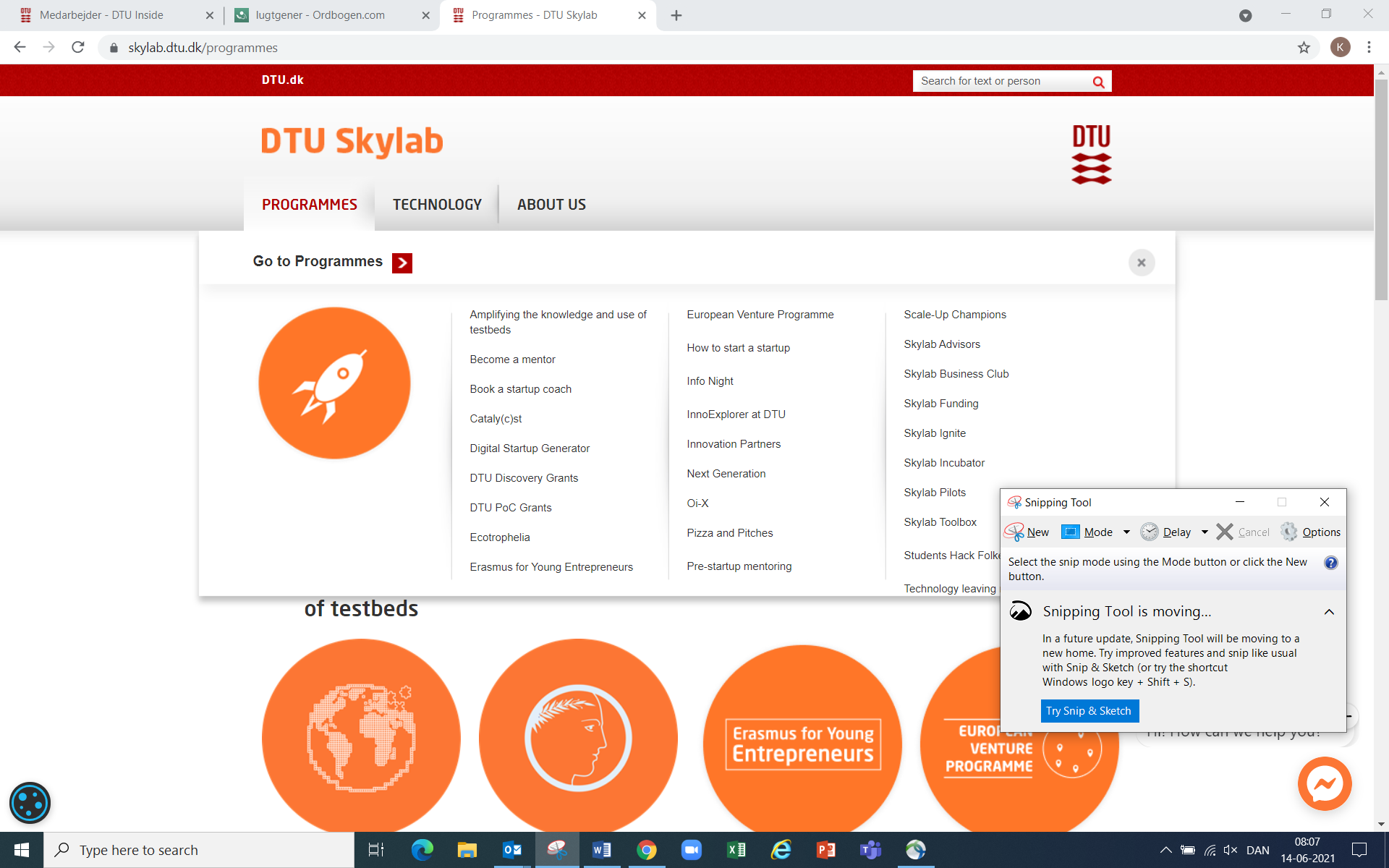 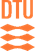 Team Commitment when accepted into DTU Skylab Developer HallHOW WE ARE GOING TO WORK TOGETHEROur goal is to create a great deep-tech environment for supporting your product and technology development. If you make a big technology leap with support from DTU Skylab, we will be happy with a job well done.What we expect from you is dedication and active participation. Pay attention to correspondence and embrace the obligations that being a part of Skylab Developer Hall brings. This place is going to be so much more valuable to everybody if you are an active participant and contribute to the group. Active participation makes everybody’s learning curve much steeper and Developer Hall as a whole so much more fun. You will become part of a great deep-tech network in Denmark that will be there for you for many years to come. We look forward to working with you and hope you feel the same!We have created a set of rules written below. When signing this document you state that you have read them and agree to them.As a member of DTU Skylab Developer Hall your team agrees to:Use Developer Hall responsibly. This means cleaning up after yourself, keep noise and harsh smell to a minimum, and contributing to making it a great place to work.No chemical substances are allowed in Developer Hall. If you need to use chemicals contact the tech staff and they will assist you in finding a proper solutionYou will be assigned a working area according to your needs and the availability in Developer Hall. This might change over time and with little notice.Your team will have regular meetings with one of the Skylab Tech staff averaging once per month. You will receive feedback on your plans and progress.The team understands that Skylab is very much about network, and that extracting the value of this network requires interaction and engagement with the other Developer Hall members.Being a part of Skylab also means that you will be showcased when we have visitors. This means explaining your project and maybe demonstrating your products. This might happen unannounced.Your team acknowledges that in return for access to the facilities and expertise, you will need to perform some community service for Skylab. The form will be decided individually, but might be giving talks, mentoring others, assisting the other teams in the Developer Hall, giving tours to visitors, helping out in the workshops or arranging social events. Expect 4 hours per month per team.The team acknowledges that advisors (staff, experts, mentors or other team members) cannot be held legally liable for their advice.Skylab agrees to:Provide free working space in Developer Hall with access 24/7Provide free access to the prototype facilities. Remember to book an appointment if you need assistance from the tech staffSchedules regular follow-ups and assist you in developing your product or technologyProvide free access to staff of in-house and external advisorsDUTY OF CONFIDENTIALITY:You and other members of the DTU Skylab Developer Hall are likely to have highly valuable and highly confidential information. Therefore, by participating you accept to keep confidential all information obtained from other participants that is (1) either designated in writing as confidential or proprietary, or (2) if given orally, is confirmed in writing as having been disclosed as confidential or proprietary within a reasonable time (not to exceed 30 days) after the oral disclosure, or (3) which information would, under the circumstances, appear to a reasonable person to be confidential or proprietary. This may, among other things, include information relating to patent applications, research, product plans, inventions, processes, designs, formulae, markets, software (including source and object code), hardware configuration, algorithms, regulatory information, clinical data and analysis, business plans, and agreements with third parties.You shall not disclose or permit disclosure of such confidential information to others. You shall take reasonable steps in keeping such information confidential. And, you shall only use such information from other participants for its intended purpose(s).Unless otherwise agreed, the duty of confidentiality shall continue for three (3) years following the date of signing. Reference is also made to the Danish Marketing Act art. 19 (markedsføringsloven § 19).Date:Signed by:___________________________		______________________xxx, DTU Skylab			Participant name:Titel				Team and title: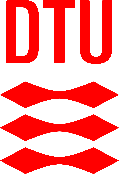 